                                   ANEXO A                                                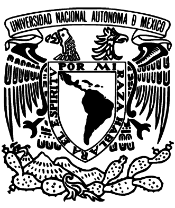 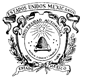 CUESTIONARIO SOCIOLINGÜÍSTICOObjetivo: este cuestionario tiene como objetivo principal es obtener datos generales, socioeconómicos, intereses, percepciones, antecedentes acerca del contacto que has tenido y tienes con el inglés. (Cualquier información proporcionada será estrictamente confidencial y se empleará para fines exclusivamente de la presente investigación)DATOS GENERALESF1 DATOS SOCIOECONÓMICOSF2 ANTECEDENTES DE APRENDIZAJE DE L2F3 PERCEPCCIONES DEL DOMINIO DE LA L2F4 PORCENTAJE DE HORAS DE INPUT DE LA L2F5 PORCENTAJE DE OUTPUT EN L2Nombre y Apellidos: Edad:SexoMasculinoFemenino   Lugar de nacimiento (especifica municipio y estado)Lugar de residencia(especifica municipio y estado)¿Cuántos años llevas viviendo allí?Énfasis de elección: Inglés/docenciaInglés/traducciónFrancés/docenciaFrancés/traducción¿Qué semestre cursas?Nombre del maestro de inglés de este semestre.¿Tienes algún problema auditivo, de visión, lenguaje, aprendizaje?¿Tienes algún problema auditivo, de visión, lenguaje, aprendizaje?Nivel de estudios de la madre.Ocupación de la madre.Nivel de estudios del padreOcupación de la padre.¿La vivienda que habitas es?¿Con qué bienes y servicios cuenta tu vivienda? Puedes elegir más de una opción.¿En qué lugares realizas tus compras con mayor frecuencia? MercadoCentro comercialLocales cercanosIndica a qué tipo de tipo sistema escolar has asistido en los siguientes niveles educativos.PrescolarPrimariaSecundariaPreparatoria¿Estudias otra lengua a parte del inglés y el español?SíNo ¿Cuántos años llevas estudiando inglés formalmente?¿A qué edad, aproximadamente comenzó tu contacto con el inglés?a) antes de los 12 añosb) después de los 12 años5.¿Por medio de quién o cómo iniciaste a tener contacto con el inglés? a) por medio de un familiar         b) por medio de la escuela6.¿Con qué nivel de inglés ingresaste a la licenciatura:A1 (Usuario básico-Key)A2 (Usuario básico-Key)B1(Usuario independiente-Pet)B2(Usuario independiente-FCE)C1 (Usuario proficiente-CAE)C2 (Usuario proficiente-CPE)¿Has tomado o tomas cursos de inglés extras a los que tomas en la escuela?SíNo9. ¿Por cuánto tiempo has tomado estos cursos extracurriculares?10. ¿En qué nivel te han ubicado cuando has tomado cursos extracurriculares?11.          ¿Has presentado algún examen de certificación o mock exam (TOEFL, PET, FCE, CAE, CPE, IELTS, TKT u otros)? ¿Has estado en un país angloparlante?¿Has tenido maestros  nativohablantes del inglés? ¿En una escala de 0 al 10 escoge el nivel de dominio que consideras tienes para la pronunciación de los sonidos del inglés ?¿De acuerdo a tu percepción, cuánto acento extranjero consideras que tienes?3. ¿Cuál de las siguientes habilidades consideras la más difícil al momento de aprender inglés?a) Speaking (Hablar)                b)Reading (Leer)              c) Writing (Escribir)      d) Listening (Escuchar)    e) Use of gramar (gramática) ¿Cuántas horas por semana realizas las siguientes actividades?(Selecciona la opción que más se adecue a tu contexto).¿Cuántas horas por semana realizas las siguientes actividades? (Selecciona la opción que más se adecue a tu contexto)